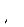 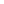 UNITA’ DI APPRENDIMENTO n. 2 ITALIANOUNITA’ DI APPRENDIMENTO n. 2 ITALIANOUNITA’ DI APPRENDIMENTO n. 2 ITALIANODenominazione “Fantasia e realtà”Denominazione “Fantasia e realtà”Denominazione “Fantasia e realtà”Competenze chiaveCompetenze chiaveCompetenze chiaveComunicazione nella madrelingua; imparare ad imparare; competenze sociali e civiche.Comunicazione nella madrelingua; imparare ad imparare; competenze sociali e civiche.Comunicazione nella madrelingua; imparare ad imparare; competenze sociali e civiche.Traguardi per lo sviluppo delle competenzeTraguardi per lo sviluppo delle competenzeTraguardi per lo sviluppo delle competenzeL’alunno: -	ascolta e comprende messaggi e comunicazioni di diverso tipo e ne individua il senso globale e le informazioni esplicite ed implicite; -	legge testi di vario genere sia a voce alta che con espressività, sia con lettura silenziosa, in manieraautonoma;-	produce testi coerenti e coesi, sa completare, manipolare, trasformare e rielaborare testi;-	riflette sul funzionamento della lingua, utilizzando conoscenze ed abilità grammaticali e arricchisce il suo patrimonio lessicaleL’alunno: -	ascolta e comprende messaggi e comunicazioni di diverso tipo e ne individua il senso globale e le informazioni esplicite ed implicite; -	legge testi di vario genere sia a voce alta che con espressività, sia con lettura silenziosa, in manieraautonoma;-	produce testi coerenti e coesi, sa completare, manipolare, trasformare e rielaborare testi;-	riflette sul funzionamento della lingua, utilizzando conoscenze ed abilità grammaticali e arricchisce il suo patrimonio lessicaleL’alunno: -	ascolta e comprende messaggi e comunicazioni di diverso tipo e ne individua il senso globale e le informazioni esplicite ed implicite; -	legge testi di vario genere sia a voce alta che con espressività, sia con lettura silenziosa, in manieraautonoma;-	produce testi coerenti e coesi, sa completare, manipolare, trasformare e rielaborare testi;-	riflette sul funzionamento della lingua, utilizzando conoscenze ed abilità grammaticali e arricchisce il suo patrimonio lessicaleAbilitàAbilitàConoscenze e contenutia)   Conoscere le regole che permettono il vivere in comune, spiegarne la funzione e rispettarle.b)   Comprendere argomenti e informazioni sempre più articolati di discorsi affrontati in classe.c)	Interagire in una conversazione, formulando domande e dando risposte pertinenti su argomenti vari di esperienza diretta e non.d)   Riconoscere le caratteristiche della comunicazione. e)   Leggere in modo scorrevole, corretto ed espressivotesti narrativi f)	Individuare la struttura e le informazioni in un testonarrativo g)   Produrre testi coerenti, coesi e ortograficamente corretti.h)   Comprendere ed utilizzare in modo appropriato il lessicodi base.i)	Ricavare il significato di parole non note consultandoi dizionari.a)   Conoscere le regole che permettono il vivere in comune, spiegarne la funzione e rispettarle.b)   Comprendere argomenti e informazioni sempre più articolati di discorsi affrontati in classe.c)	Interagire in una conversazione, formulando domande e dando risposte pertinenti su argomenti vari di esperienza diretta e non.d)   Riconoscere le caratteristiche della comunicazione. e)   Leggere in modo scorrevole, corretto ed espressivotesti narrativi f)	Individuare la struttura e le informazioni in un testonarrativo g)   Produrre testi coerenti, coesi e ortograficamente corretti.h)   Comprendere ed utilizzare in modo appropriato il lessicodi base.i)	Ricavare il significato di parole non note consultandoi dizionari.•	Rispetto delle regole.•	Elementi di base delle funzioni della lingua.•	Principali generi letterari, con particolare attenzione ai testi narrativi (Il racconto fantascientifico; il racconto horror; il racconto giallo)•	Tecniche di lettura espressiva.•	Scrittura autonoma di testi narrativi•	Principali strutture grammaticali della lingua italiana.Le fondamentali convenzioni ortografiche.•     Le parti del discorso, o categorie lessicali, i principali tratti grammaticali: i gradi dell’aggettivo qualificativo. Aggettivi e pronomi determinativi.•	Sintassi: la frase. I sintagmi. Soggetto e predicato.Utenti destinatariClasse QuintaClasse QuintaPrerequisitiConoscere la strumentalità della lettura.Conoscere il significato di narrazione. Saper narrare il proprio vissuto.Conoscere la strumentalità della lettura.Conoscere il significato di narrazione. Saper narrare il proprio vissuto.Fase di applicazione2° bimestre2° bimestreTempiDicembre/GennaioDicembre/GennaioMetodologia-	Approccio ludico-	Approcci metacognitivi-	Soluzione di problemi reali/ Problem solving-	Brain-storming-	Learning by doing-	Lezione frontale-	Esercitazioni individuali-	Compito di apprendimento-	Approccio dialogico-	Approccio ludico-	Approcci metacognitivi-	Soluzione di problemi reali/ Problem solving-	Brain-storming-	Learning by doing-	Lezione frontale-	Esercitazioni individuali-	Compito di apprendimento-	Approccio dialogicoRisorse umane interneDocenti di classe e alunniDocenti di classe e alunniStrategie operativeTutoraggio tra pari/Peer tutoringCircle timeCooperative learningTutoraggio tra pari/Peer tutoringCircle timeCooperative learningStrumenti-	Questionario a risposta multipla-	Questionario a risposta aperta-	Prova orale-	Lim Pc-	Cartelloni-	Libro di lettura e sussidi in uso-	fotocopie-	Questionario a risposta multipla-	Questionario a risposta aperta-	Prova orale-	Lim Pc-	Cartelloni-	Libro di lettura e sussidi in uso-	fotocopieVerificheProva strutturataProva semistrutturata Questionario a risposta multiplaQuestionario a risposta apertaProva oraleUNITA’ DI APPRENDIMENTO n. 2 MATEMATICAUNITA’ DI APPRENDIMENTO n. 2 MATEMATICAUNITA’ DI APPRENDIMENTO n. 2 MATEMATICAUNITA’ DI APPRENDIMENTO n. 2 MATEMATICADenominazione “Fantasia e realtà”Denominazione “Fantasia e realtà”Denominazione “Fantasia e realtà”Denominazione “Fantasia e realtà”Competenze chiaveCompetenze chiaveCompetenze chiaveCompetenze chiaveComunicazione nella madrelingua; imparare ad imparare; competenza matematica e competenze di base in scienze e tecnologie; spirito di iniziativa e intraprendenza; competenze sociali e civiche.Comunicazione nella madrelingua; imparare ad imparare; competenza matematica e competenze di base in scienze e tecnologie; spirito di iniziativa e intraprendenza; competenze sociali e civiche.Comunicazione nella madrelingua; imparare ad imparare; competenza matematica e competenze di base in scienze e tecnologie; spirito di iniziativa e intraprendenza; competenze sociali e civiche.Comunicazione nella madrelingua; imparare ad imparare; competenza matematica e competenze di base in scienze e tecnologie; spirito di iniziativa e intraprendenza; competenze sociali e civiche.Traguardi per lo sviluppo delle competenzeTraguardi per lo sviluppo delle competenzeTraguardi per lo sviluppo delle competenzeTraguardi per lo sviluppo delle competenzeL’alunno:•	utilizza il numero nei suoi vari aspetti (qualitativo, quantitativo, strutturale, ecc.) e lo usa consapevolmente nei vari contesti di vita quotidiana con una simbologia adeguata;•	opera mentalmente e per iscritto con i numeri in situazioni diverse;•	ricerca dati per ricavare informazioni e costruisce rappresentazioni (tabelle e grafici);•	riconosce e rappresenta forme del piano e dello spazio, relazioni e strutture;	legge e comprende testi che coinvolgono aspetti logici e matematici;•	sviluppa un atteggiamento positivo rispetto alla matematica, attraverso esperienze significative, che gli hanno fattointuire come gli strumenti matematici che ha imparato ad utilizzare siano utili per operare nella realtà.L’alunno:•	utilizza il numero nei suoi vari aspetti (qualitativo, quantitativo, strutturale, ecc.) e lo usa consapevolmente nei vari contesti di vita quotidiana con una simbologia adeguata;•	opera mentalmente e per iscritto con i numeri in situazioni diverse;•	ricerca dati per ricavare informazioni e costruisce rappresentazioni (tabelle e grafici);•	riconosce e rappresenta forme del piano e dello spazio, relazioni e strutture;	legge e comprende testi che coinvolgono aspetti logici e matematici;•	sviluppa un atteggiamento positivo rispetto alla matematica, attraverso esperienze significative, che gli hanno fattointuire come gli strumenti matematici che ha imparato ad utilizzare siano utili per operare nella realtà.L’alunno:•	utilizza il numero nei suoi vari aspetti (qualitativo, quantitativo, strutturale, ecc.) e lo usa consapevolmente nei vari contesti di vita quotidiana con una simbologia adeguata;•	opera mentalmente e per iscritto con i numeri in situazioni diverse;•	ricerca dati per ricavare informazioni e costruisce rappresentazioni (tabelle e grafici);•	riconosce e rappresenta forme del piano e dello spazio, relazioni e strutture;	legge e comprende testi che coinvolgono aspetti logici e matematici;•	sviluppa un atteggiamento positivo rispetto alla matematica, attraverso esperienze significative, che gli hanno fattointuire come gli strumenti matematici che ha imparato ad utilizzare siano utili per operare nella realtà.L’alunno:•	utilizza il numero nei suoi vari aspetti (qualitativo, quantitativo, strutturale, ecc.) e lo usa consapevolmente nei vari contesti di vita quotidiana con una simbologia adeguata;•	opera mentalmente e per iscritto con i numeri in situazioni diverse;•	ricerca dati per ricavare informazioni e costruisce rappresentazioni (tabelle e grafici);•	riconosce e rappresenta forme del piano e dello spazio, relazioni e strutture;	legge e comprende testi che coinvolgono aspetti logici e matematici;•	sviluppa un atteggiamento positivo rispetto alla matematica, attraverso esperienze significative, che gli hanno fattointuire come gli strumenti matematici che ha imparato ad utilizzare siano utili per operare nella realtà.AbilitàConoscenze e contenutia)   Leggere, scrivere, confrontare numeri decimali.b)   Utilizzare numeri decimali, frazioni in situazioni quotidiane.c)   Riconoscere, rappresentare e risolvere problemi.d)   Descrivere, denominare e classifica figure geometriche, identificando elementi significativi.e)   Riprodurre in scala una figura assegnata (utilizzando, ad esempio, la carta a quadretti).f)	Determinare il perimetro di una figura utilizzando le più comuni formule o altri procedimenti.a)   Leggere, scrivere, confrontare numeri decimali.b)   Utilizzare numeri decimali, frazioni in situazioni quotidiane.c)   Riconoscere, rappresentare e risolvere problemi.d)   Descrivere, denominare e classifica figure geometriche, identificando elementi significativi.e)   Riprodurre in scala una figura assegnata (utilizzando, ad esempio, la carta a quadretti).f)	Determinare il perimetro di una figura utilizzando le più comuni formule o altri procedimenti.	Le potenze	I polinomi	I numeri relativi	I numeri romani	Multipli e divisori	I criteri di divisibilità	I numeri primi e la scomposizione in fattori primi	Le espressioni aritmetiche.	Problemi aritmetici (diagramma-espressioni)	Gli angoliPerimetro e area delle figure piane.	Relazioni e classificazioni	I connettivi logici	Le potenze	I polinomi	I numeri relativi	I numeri romani	Multipli e divisori	I criteri di divisibilità	I numeri primi e la scomposizione in fattori primi	Le espressioni aritmetiche.	Problemi aritmetici (diagramma-espressioni)	Gli angoliPerimetro e area delle figure piane.	Relazioni e classificazioni	I connettivi logiciUtenti destinatariClasse QuintaPrerequisitiConoscere i numeri entro la classe delle migliaia.Conoscere gli algoritmi delle 4 operazioni.Conoscere le più comuni figure geometriche piane e solide. Risolvere situazioni problematicheConoscere i numeri entro la classe delle migliaia.Conoscere gli algoritmi delle 4 operazioni.Conoscere le più comuni figure geometriche piane e solide. Risolvere situazioni problematicheConoscere i numeri entro la classe delle migliaia.Conoscere gli algoritmi delle 4 operazioni.Conoscere le più comuni figure geometriche piane e solide. Risolvere situazioni problematicheFase diapplicazione2° bimestreTempiDicembre/GennaioMetodologia-	Approccio ludico-	Intelligenze multiple-	Approcci metacognitivi-	Soluzione di problemi reali/ Problem solving-	Brain-storming Learning by doing-	Lezione frontale-	Esercitazioni individuali-	Compito di apprendimento--	Approccio ludico-	Intelligenze multiple-	Approcci metacognitivi-	Soluzione di problemi reali/ Problem solving-	Brain-storming Learning by doing-	Lezione frontale-	Esercitazioni individuali-	Compito di apprendimento-Risorse umaneinterneDocenti di classe e alunniStrategie operativeGrande gruppo e piccolo gruppoTutoraggio tra pari/Peer tutoringCooperative learningStrumentiLavagnaAbacoLimPcLibro di testo e quaderno operativoFotocopieVerificheProva strutturataProva semistrutturataUNITA’ DI APPRENDIMENTO n. 2 LINGUA STRANIERAUNITA’ DI APPRENDIMENTO n. 2 LINGUA STRANIERAUNITA’ DI APPRENDIMENTO n. 2 LINGUA STRANIERADenominazione “Fantasia e realtà”Denominazione “Fantasia e realtà”Denominazione “Fantasia e realtà”Competenze chiaveCompetenze chiaveCompetenze chiaveComunicazione nelle lingue straniere Imparare a imparare Spirito di iniziativa e imprenditorialitàComunicazione nelle lingue straniere Imparare a imparare Spirito di iniziativa e imprenditorialitàComunicazione nelle lingue straniere Imparare a imparare Spirito di iniziativa e imprenditorialitàTraguardi per lo sviluppo delle competenzeTraguardi per lo sviluppo delle competenzeTraguardi per lo sviluppo delle competenzeL’alunno:•	riconosce se ha/non ha capito messaggi verbali orali e semplici testi scritti,•	chiede spiegazioni, svolge i compiti secondo le indicazioni date in lingua straniera dall’insegnante,•	stabilisce relazioni tra elementi linguistico comunicativi e culturali appartenenti alla lingua materna e alla lingua straniera;•	comprende frasi ed espressioni di uso frequente, relative ad ambiti familiari;•	descrive in termini semplici, aspetti del proprio vissuto e del proprio ambiente ed elementi che si riferiscono a bisogni immediati.L’alunno:•	riconosce se ha/non ha capito messaggi verbali orali e semplici testi scritti,•	chiede spiegazioni, svolge i compiti secondo le indicazioni date in lingua straniera dall’insegnante,•	stabilisce relazioni tra elementi linguistico comunicativi e culturali appartenenti alla lingua materna e alla lingua straniera;•	comprende frasi ed espressioni di uso frequente, relative ad ambiti familiari;•	descrive in termini semplici, aspetti del proprio vissuto e del proprio ambiente ed elementi che si riferiscono a bisogni immediati.L’alunno:•	riconosce se ha/non ha capito messaggi verbali orali e semplici testi scritti,•	chiede spiegazioni, svolge i compiti secondo le indicazioni date in lingua straniera dall’insegnante,•	stabilisce relazioni tra elementi linguistico comunicativi e culturali appartenenti alla lingua materna e alla lingua straniera;•	comprende frasi ed espressioni di uso frequente, relative ad ambiti familiari;•	descrive in termini semplici, aspetti del proprio vissuto e del proprio ambiente ed elementi che si riferiscono a bisogni immediati.AbilitàAbilitàConoscenze e contenutia) AscoltoComprendere brevi dialoghi, istruzioni, espressioni e frasi di uso quotidiano se pronunciate chiaramente e identificare il tema generale di un discorso in cui si parla di argomenti conosciuti.b) ParlatoInteragire in modo comprensibile con un compagno o un adulto con cui si ha familiarità, utilizzando espressioni e frasi adatte alla situazione. Acquisire elementi fondamentali di fonetica e di fonologia. Parlare delle festività.c)   LetturaLeggere e comprendere brevi e semplici testi, accompagnati preferibilmente da supporti visivi, cogliendo il loro significato globale e identificando parole e frasi familiari.d)   ScritturaScrivere parole e brevi frasi grammaticalmente corrette e lessicalmente idonee.a) AscoltoComprendere brevi dialoghi, istruzioni, espressioni e frasi di uso quotidiano se pronunciate chiaramente e identificare il tema generale di un discorso in cui si parla di argomenti conosciuti.b) ParlatoInteragire in modo comprensibile con un compagno o un adulto con cui si ha familiarità, utilizzando espressioni e frasi adatte alla situazione. Acquisire elementi fondamentali di fonetica e di fonologia. Parlare delle festività.c)   LetturaLeggere e comprendere brevi e semplici testi, accompagnati preferibilmente da supporti visivi, cogliendo il loro significato globale e identificando parole e frasi familiari.d)   ScritturaScrivere parole e brevi frasi grammaticalmente corrette e lessicalmente idonee.▪ Sports and free time▪ Present continuous (affirmative, negative, interrogativeform)”.▪ Emotions and personalities: sad, tired, worried, sorry…▪ Grammar: why/because; wh-questions; object pronouns▪ Ascolto di	stories.▪ Elementi di cultura e civiltà anglosassone:Le tradizioni dei Paesi anglosassoni riferite alla festività del NataleUtenti destinatariClasse QuintaClasse QuintaPrerequisitiLessico e strutture conosciuti nell’anno precedenteLessico e strutture conosciuti nell’anno precedenteFase di applicazione2° bimestre2° bimestreTempiDicembre/GennaioDicembre/GennaioMetodologia-	Approcci metacognitivi-	Soluzione di problemi reali/ Problem solving-	Learning by doing-	Esercitazioni individuali-	Lezione frontale per presentare e riepilogare-	Uso della discussione per coinvolgere e motivare-	Lezione interattiva-	Lezione multimediale-	Approcci metacognitivi-	Soluzione di problemi reali/ Problem solving-	Learning by doing-	Esercitazioni individuali-	Lezione frontale per presentare e riepilogare-	Uso della discussione per coinvolgere e motivare-	Lezione interattiva-	Lezione multimedialeRisorse umane interneDocenti di classe e alunniDocenti di classe e alunniStrategie operativeGrande gruppo e piccolo gruppoTutoraggio tra pari/Peer tutoringStrumenti-	Lim-	Pc-	Tablet-	Stereo-	Materiali reperibili in Rete-	Student’s book-	WorkbookVerificheProva strutturataProva oraleUNITA’ DI APPRENDIMENTO n. 2 STORIAUNITA’ DI APPRENDIMENTO n. 2 STORIAUNITA’ DI APPRENDIMENTO n. 2 STORIADenominazione “Fantasia e realtà”Denominazione “Fantasia e realtà”Denominazione “Fantasia e realtà”Competenze chiaveCompetenze chiaveCompetenze chiaveComunicazione nella madrelingua; imparare ad imparare; consapevolezza ed espressione culturale; identità storica; competenze sociali e civiche.Comunicazione nella madrelingua; imparare ad imparare; consapevolezza ed espressione culturale; identità storica; competenze sociali e civiche.Comunicazione nella madrelingua; imparare ad imparare; consapevolezza ed espressione culturale; identità storica; competenze sociali e civiche.Traguardi per lo sviluppo delle competenzeTraguardi per lo sviluppo delle competenzeTraguardi per lo sviluppo delle competenzeL’alunno:•	ascolta in modo attivo e funzionale agli scopi;•	conosce elementi significativi del passato del suo ambiente di vita.•	usa la linea del tempo per collocare un fatto o un periodo storico.•	individua le relazioni tra gruppi umani e contesti spaziali.•	organizza la conoscenza, tematizzando e usando semplici categorie (alimentazione, difesa,cultura).•	produce informazioni storiche con fonti di vario genere;•	associa carte geo -storiche e testi allo scopo di costruire conoscenze sulle civiltà.L’alunno:•	ascolta in modo attivo e funzionale agli scopi;•	conosce elementi significativi del passato del suo ambiente di vita.•	usa la linea del tempo per collocare un fatto o un periodo storico.•	individua le relazioni tra gruppi umani e contesti spaziali.•	organizza la conoscenza, tematizzando e usando semplici categorie (alimentazione, difesa,cultura).•	produce informazioni storiche con fonti di vario genere;•	associa carte geo -storiche e testi allo scopo di costruire conoscenze sulle civiltà.L’alunno:•	ascolta in modo attivo e funzionale agli scopi;•	conosce elementi significativi del passato del suo ambiente di vita.•	usa la linea del tempo per collocare un fatto o un periodo storico.•	individua le relazioni tra gruppi umani e contesti spaziali.•	organizza la conoscenza, tematizzando e usando semplici categorie (alimentazione, difesa,cultura).•	produce informazioni storiche con fonti di vario genere;•	associa carte geo -storiche e testi allo scopo di costruire conoscenze sulle civiltà.AbilitàAbilitàConoscenze e contenutia)	Produrre informazioni con fonti di diversa naturautili alla ricostruzione di un fenomeno storico.b)	Usare cronologie e carte storico- geografiche per rappresentare le conoscenze.c)	Usare il sistema di misura occidentale del tempo storico (avanti Cristo-dopo Cristo) ecomprendere i sistemi di  misura del tempo storico di altre civiltà.d)	Elaborare rappresentazioni sintetiche delle società studiate, mettendo in rilievo le relazioni fra gli elementi caratterizzanti.e)	Ricavare e produrre informazioni da grafici, tabelle, carte, carte storiche, reperti iconografici e consultare testi di genere diverso.a)	Produrre informazioni con fonti di diversa naturautili alla ricostruzione di un fenomeno storico.b)	Usare cronologie e carte storico- geografiche per rappresentare le conoscenze.c)	Usare il sistema di misura occidentale del tempo storico (avanti Cristo-dopo Cristo) ecomprendere i sistemi di  misura del tempo storico di altre civiltà.d)	Elaborare rappresentazioni sintetiche delle società studiate, mettendo in rilievo le relazioni fra gli elementi caratterizzanti.e)	Ricavare e produrre informazioni da grafici, tabelle, carte, carte storiche, reperti iconografici e consultare testi di genere diverso.	Le civiltà della Grecia.	La civiltà dei Macedoni.	I popoli ItaliciUtenti destinatariClasse QuintaClasse QuintaPrerequisitiRiconoscere e distinguere vari tipi di fontiConoscere gli elementi principali delle civiltà dei fiumi.Riconoscere e distinguere vari tipi di fontiConoscere gli elementi principali delle civiltà dei fiumi.Fase di applicazione2° bimestre2° bimestreTempiDicembre/GennaioDicembre/GennaioMetodologia-	Approcci metacognitivi-	Soluzione di problemi reali/ Problem solving-	Brain-storming-	Learning by doing-	Lezione frontale-	Esercitazioni individuali-	Approcci metacognitivi-	Soluzione di problemi reali/ Problem solving-	Brain-storming-	Learning by doing-	Lezione frontale-	Esercitazioni individualiRisorse umane interneDocenti di classe e alunniDocenti di classe e alunniStrategie operativeGrande  gruppo  e  piccolo  gruppoTutoraggio tra pari/Peer tutoringCircle timeCooperative learningGrande  gruppo  e  piccolo  gruppoTutoraggio tra pari/Peer tutoringCircle timeCooperative learningStrumenti-	Lim-	Pc-	Cartelloni-	Libro di testo e sussidi in uso-	Fotocopie-	InternetVerificheQuestionario a risposta multiplaQuestionario a risposta apertaProva oraleUNITA’ DI APPRENDIMENTO n. 2 GEOGRAFIAUNITA’ DI APPRENDIMENTO n. 2 GEOGRAFIAUNITA’ DI APPRENDIMENTO n. 2 GEOGRAFIADenominazione “Fantasia e realtà”Denominazione “Fantasia e realtà”Denominazione “Fantasia e realtà”Competenze chiaveCompetenze chiaveCompetenze chiaveComunicazione nella madrelingua; competenza digitale; imparare ad imparare; competenze di base in scienza e tecnologia; competenze sociali e civiche.Comunicazione nella madrelingua; competenza digitale; imparare ad imparare; competenze di base in scienza e tecnologia; competenze sociali e civiche.Comunicazione nella madrelingua; competenza digitale; imparare ad imparare; competenze di base in scienza e tecnologia; competenze sociali e civiche.Traguardi per lo sviluppo delle competenzeTraguardi per lo sviluppo delle competenzeTraguardi per lo sviluppo delle competenzeL’alunno:•	ricava informazioni geografiche da fonti cartografiche, fotografiche, …. ;•	si orienta nello spazio circostante e sulle carte geografiche, utilizzando riferimenti topologici, punti cardinali e coordinate geografiche.•	si rende conto che lo spazio geografico è un sistema territoriale, costituito da elementi fisici e antropici legati da rapporti di connessione e/o di interdipendenza.•	individua, conosce e descrive gli elementi caratterizzanti dei paesaggi.L’alunno:•	ricava informazioni geografiche da fonti cartografiche, fotografiche, …. ;•	si orienta nello spazio circostante e sulle carte geografiche, utilizzando riferimenti topologici, punti cardinali e coordinate geografiche.•	si rende conto che lo spazio geografico è un sistema territoriale, costituito da elementi fisici e antropici legati da rapporti di connessione e/o di interdipendenza.•	individua, conosce e descrive gli elementi caratterizzanti dei paesaggi.L’alunno:•	ricava informazioni geografiche da fonti cartografiche, fotografiche, …. ;•	si orienta nello spazio circostante e sulle carte geografiche, utilizzando riferimenti topologici, punti cardinali e coordinate geografiche.•	si rende conto che lo spazio geografico è un sistema territoriale, costituito da elementi fisici e antropici legati da rapporti di connessione e/o di interdipendenza.•	individua, conosce e descrive gli elementi caratterizzanti dei paesaggi.AbilitàAbilitàConoscenze e contenutia)   Estendere le proprie carte mentali al territorio italiano ea spazi più lontani, attraverso gli strumenti dell’osservazione indiretta (filmati e fotografie, documenti cartografici e immagini da satellite, ecc.).b)   Analizzare i principali caratteri fisici del territorio, fatti e fenomeni locali e globali, interpretando carte geografiche di diversa scala, carte tematiche, grafici, elaborazioni digitali.c)   Localizzare sulla carta geografica dell'Italia le regioni fisiche, storiche e amministrative;d)   Conoscere gli elementi che caratterizzano i principali paesaggi italiani, individuando le analogie e ledifferenze (anche in relazione ai quadri socio‐ storici delpassato) e gli elementi di particolare valore ambientalee culturale da tutelare e valorizzare.e)   Acquisire il concetto di regione geografica (fisica, climatica, storicoculturale, amministrativa) e utilizzarlo a partire dal contesto italiano.f)	Individuare problemi relativi alla tutela e valorizzazione del patrimonio naturale e culturale, proponendo soluzioni idonee nel proprio contesto di vita.a)   Estendere le proprie carte mentali al territorio italiano ea spazi più lontani, attraverso gli strumenti dell’osservazione indiretta (filmati e fotografie, documenti cartografici e immagini da satellite, ecc.).b)   Analizzare i principali caratteri fisici del territorio, fatti e fenomeni locali e globali, interpretando carte geografiche di diversa scala, carte tematiche, grafici, elaborazioni digitali.c)   Localizzare sulla carta geografica dell'Italia le regioni fisiche, storiche e amministrative;d)   Conoscere gli elementi che caratterizzano i principali paesaggi italiani, individuando le analogie e ledifferenze (anche in relazione ai quadri socio‐ storici delpassato) e gli elementi di particolare valore ambientalee culturale da tutelare e valorizzare.e)   Acquisire il concetto di regione geografica (fisica, climatica, storicoculturale, amministrativa) e utilizzarlo a partire dal contesto italiano.f)	Individuare problemi relativi alla tutela e valorizzazione del patrimonio naturale e culturale, proponendo soluzioni idonee nel proprio contesto di vita. Le regioni italiane. Italia meridionale.Utenti destinatariClasse QuintaClasse QuintaPrerequisitiMuoversi consapevolmente nello spazio circostante.Orientarsi attraverso punti di riferimento.Utilizzare gli indicatori topologici e le carte mentali.Muoversi consapevolmente nello spazio circostante.Orientarsi attraverso punti di riferimento.Utilizzare gli indicatori topologici e le carte mentali.Fase di applicazione2° bimestre2° bimestreTempiDicembre/GennaioDicembre/GennaioMetodologia-	Approcci metacognitivi-	Soluzione di problemi reali/ Problem solving-	Learning by doing-	Lezione frontale-	Esercitazioni individuali-	Approcci metacognitivi-	Soluzione di problemi reali/ Problem solving-	Learning by doing-	Lezione frontale-	Esercitazioni individualiRisorse umane interneDocenti di classe e alunniStrategie operativeGrande  gruppo  e  piccolo  gruppoTutoraggio tra pari/Peer tutoringCircle timeCooperative learningStrumenti-	Carte geografiche-	Mappamondo-	Atlante geografico-	Lim-	Pc-	Cartelloni-	Libro di testo e sussidi in uso-	Fotocopie-	InternetVerificheQuestionario a risposta multiplaProva strutturataProva oraleUNITA’ DI APPRENDIMENTO n. 2 SCIENZEUNITA’ DI APPRENDIMENTO n. 2 SCIENZEUNITA’ DI APPRENDIMENTO n. 2 SCIENZEDenominazione “Fantasia e realtà”Denominazione “Fantasia e realtà”Denominazione “Fantasia e realtà”Competenze chiaveCompetenze chiaveCompetenze chiaveComunicazione nella madrelingua; imparare ad imparare; competenze di base in scienza e tecnologia; competenzesociali e civiche.Comunicazione nella madrelingua; imparare ad imparare; competenze di base in scienza e tecnologia; competenzesociali e civiche.Comunicazione nella madrelingua; imparare ad imparare; competenze di base in scienza e tecnologia; competenzesociali e civiche.Traguardi per lo sviluppo delle competenzeTraguardi per lo sviluppo delle competenzeTraguardi per lo sviluppo delle competenzeL’alunno:•	comprende che lo scienziato è una persona curiosa che si occupa di fenomeni seguendo il metodo della ricerca;•	sviluppa atteggiamenti di curiosità;•	esplora fenomeni con approccio scientifico in modo autonomo, osserva e descrive lo svolgersi dei fatti, formula domande e anche sulla base di ipotesi personali, propone e realizza semplici esperimenti;•	osserva, registra e schematizza;•	formula ipotesi e previsioni.L’alunno:•	comprende che lo scienziato è una persona curiosa che si occupa di fenomeni seguendo il metodo della ricerca;•	sviluppa atteggiamenti di curiosità;•	esplora fenomeni con approccio scientifico in modo autonomo, osserva e descrive lo svolgersi dei fatti, formula domande e anche sulla base di ipotesi personali, propone e realizza semplici esperimenti;•	osserva, registra e schematizza;•	formula ipotesi e previsioni.L’alunno:•	comprende che lo scienziato è una persona curiosa che si occupa di fenomeni seguendo il metodo della ricerca;•	sviluppa atteggiamenti di curiosità;•	esplora fenomeni con approccio scientifico in modo autonomo, osserva e descrive lo svolgersi dei fatti, formula domande e anche sulla base di ipotesi personali, propone e realizza semplici esperimenti;•	osserva, registra e schematizza;•	formula ipotesi e previsioni.AbilitàAbilitàConoscenze e contenutia)   Usare il metodo scientificob)   Sviluppare la capacità di utilizzare dati scientifici aifini dell’apprendimento.c)   Descrivere e interpretare il funzionamento del corpo come sistema complesso situato in un ambiente.a)   Usare il metodo scientificob)   Sviluppare la capacità di utilizzare dati scientifici aifini dell’apprendimento.c)   Descrivere e interpretare il funzionamento del corpo come sistema complesso situato in un ambiente.L’energiaLe forme e le trasformazioni dell’energiaLe fonti energeticheL’energia elettrica, sonora e luminosaLa forzaUtenti destinatariClasse QuintaClasse QuintaPrerequisitiIndividuare somiglianze e differenze nei fenomeniosservati.Assumere comportamenti responsabili rispettoall’ambiente.Individuare somiglianze e differenze nei fenomeniosservati.Assumere comportamenti responsabili rispettoall’ambiente.Fase di applicazione2° bimestre2° bimestreTempiDicembre/GennaioDicembre/GennaioMetodologia-	Approcci metacognitivi-	Soluzione di problemi reali/ Problem solving-	Learning by doing-	Lezione frontale-	Esercitazioni individuali-	Didattica laboratoriale-	Approcci metacognitivi-	Soluzione di problemi reali/ Problem solving-	Learning by doing-	Lezione frontale-	Esercitazioni individuali-	Didattica laboratorialeRisorse umane interneDocenti di classe e alunniDocenti di classe e alunniStrategie operativeGrande  gruppo  e  piccolo  gruppoTutoraggio tra pari/Peer tutoringCircle timeCooperative learningGrande  gruppo  e  piccolo  gruppoTutoraggio tra pari/Peer tutoringCircle timeCooperative learningStrumenti-	Lim-	Pc-	Semplici strumenti per verificare fenomeni-	Materiale di facile reperibilità per eseguire esperimenti-	Cartelloni-	Materiali reperibili in Rete-	Libro di testo e sussidi in uso-	Fotocopie-	Internet-	Lim-	Pc-	Semplici strumenti per verificare fenomeni-	Materiale di facile reperibilità per eseguire esperimenti-	Cartelloni-	Materiali reperibili in Rete-	Libro di testo e sussidi in uso-	Fotocopie-	InternetVerificheProva strutturataProva semistrutturataProva oraleProva strutturataProva semistrutturataProva oraleUNITA’ DI APPRENDIMENTO n. 2 ARTE E IMMAGINEUNITA’ DI APPRENDIMENTO n. 2 ARTE E IMMAGINEUNITA’ DI APPRENDIMENTO n. 2 ARTE E IMMAGINEDenominazione “Fantasia e realtà”Denominazione “Fantasia e realtà”Denominazione “Fantasia e realtà”Competenze chiaveCompetenze chiaveCompetenze chiaveComunicazione nella madrelingua; consapevolezza ed espressione culturale; espressione artistica e musicale.Comunicazione nella madrelingua; consapevolezza ed espressione culturale; espressione artistica e musicale.Comunicazione nella madrelingua; consapevolezza ed espressione culturale; espressione artistica e musicale.Traguardi per lo sviluppo delle competenzeTraguardi per lo sviluppo delle competenzeTraguardi per lo sviluppo delle competenzeL’alunno:•	sviluppa e potenzia la capacità di leggere e comprendere le immagini e le diverse creazioni artistiche;•	si esprime e comunica in modo personale e creativo;•	acquisisce sensibilità e consapevolezza nei confronti del patrimonio artistico.L’alunno:•	sviluppa e potenzia la capacità di leggere e comprendere le immagini e le diverse creazioni artistiche;•	si esprime e comunica in modo personale e creativo;•	acquisisce sensibilità e consapevolezza nei confronti del patrimonio artistico.L’alunno:•	sviluppa e potenzia la capacità di leggere e comprendere le immagini e le diverse creazioni artistiche;•	si esprime e comunica in modo personale e creativo;•	acquisisce sensibilità e consapevolezza nei confronti del patrimonio artistico.AbilitàAbilitàConoscenze e contenutia)   Guardare e osservare con consapevolezzaun’immagine e gli oggetti presenti nell’ambiente.b)   Riconoscere in un testo iconico-visivo gli elementi grammaticali e tecnici del linguaggio visivo.c)   Potenziare la creatività individuale.d)   Individuare in un’opera d’arte, sia antica che moderna, gli elementi essenziali della forma, del linguaggio, della tecnica e dello stile dell’artista per comprenderne il messaggio e la funzione.a)   Guardare e osservare con consapevolezzaun’immagine e gli oggetti presenti nell’ambiente.b)   Riconoscere in un testo iconico-visivo gli elementi grammaticali e tecnici del linguaggio visivo.c)   Potenziare la creatività individuale.d)   Individuare in un’opera d’arte, sia antica che moderna, gli elementi essenziali della forma, del linguaggio, della tecnica e dello stile dell’artista per comprenderne il messaggio e la funzione.•	Tecniche e strumenti di rappresentazionegrafica.•	Arricchimenti, decorazioni, addobbi (Natale).•	Elementi essenziali per la lettura di un’opera d’arte: lo sfondo e la prospettiva.•	Paesaggi d’ autore.•	Le varie tecniche per rappresentare un paesaggio invernale.Utenti destinatariClasse QuintaClasse QuintaPrerequisitiOsservare con curiosità gli elementi dell’ambiente.Possedere un’adeguata motricità fine.Osservare con curiosità gli elementi dell’ambiente.Possedere un’adeguata motricità fine.Fase di applicazione2° bimestre2° bimestreTempiDicembre/GennaioDicembre/GennaioMetodologia-	Approccio ludico-	Learning by doing-	Lezione frontale-	Esercitazioni individuali-	Approccio ludico-	Learning by doing-	Lezione frontale-	Esercitazioni individualiRisorse umane interneDocenti di classe e alunniDocenti di classe e alunniStrategie operativeGrande gruppo e piccolo gruppoTutoraggio tra pari/Peer tutoringGrande gruppo e piccolo gruppoTutoraggio tra pari/Peer tutoringStrumenti-	Lim-	Pc-	Cartelloni-	Libro di testo e sussidi in uso	--	Fotocopie-	Lim-	Pc-	Cartelloni-	Libro di testo e sussidi in uso	--	FotocopieVerificheProva grafico-pittoricaProva grafico-pittoricaUNITA’ DI APPRENDIMENTO n. 2 MUSICAUNITA’ DI APPRENDIMENTO n. 2 MUSICAUNITA’ DI APPRENDIMENTO n. 2 MUSICADenominazione “Fantasia e realtà”Denominazione “Fantasia e realtà”Denominazione “Fantasia e realtà”Competenze chiaveCompetenze chiaveCompetenze chiaveComunicazione nella madrelingua; consapevolezza ed espressione culturale; espressione artistica e musicale.Comunicazione nella madrelingua; consapevolezza ed espressione culturale; espressione artistica e musicale.Comunicazione nella madrelingua; consapevolezza ed espressione culturale; espressione artistica e musicale.Traguardi per lo sviluppo delle competenzeTraguardi per lo sviluppo delle competenzeTraguardi per lo sviluppo delle competenzeL’alunno:•	esplora, discrimina ed elabora eventi sonori dal punto di vista qualitativo, spaziale e in riferimento alla loro fonte;•	usa efficacemente la voce e armonizza il proprio canto con quello degli altri.L’alunno:•	esplora, discrimina ed elabora eventi sonori dal punto di vista qualitativo, spaziale e in riferimento alla loro fonte;•	usa efficacemente la voce e armonizza il proprio canto con quello degli altri.L’alunno:•	esplora, discrimina ed elabora eventi sonori dal punto di vista qualitativo, spaziale e in riferimento alla loro fonte;•	usa efficacemente la voce e armonizza il proprio canto con quello degli altri.AbilitàAbilitàConoscenze e contenutia)   Migliorare la capacità di concentrazione all’ascolto.b)   Percepire le caratteristiche di un suono.c)   Usare la voce parlata e cantata in modi appropriati alla situazione espressiva proposta.d)   Eseguire collettivamente e individualmente brani vocali/strumentali anche polifonici, curando l’intonazione, l’espressività e l’interpretazione.e)   Rappresentare gli elementi basilari di eventi sonorie musicali attraverso sistemi simbolici convenzionali e non convenzionali.f)	Elaborare ed eseguire semplici sequenze di movimento o semplici coreografie individuali e collettive.a)   Migliorare la capacità di concentrazione all’ascolto.b)   Percepire le caratteristiche di un suono.c)   Usare la voce parlata e cantata in modi appropriati alla situazione espressiva proposta.d)   Eseguire collettivamente e individualmente brani vocali/strumentali anche polifonici, curando l’intonazione, l’espressività e l’interpretazione.e)   Rappresentare gli elementi basilari di eventi sonorie musicali attraverso sistemi simbolici convenzionali e non convenzionali.f)	Elaborare ed eseguire semplici sequenze di movimento o semplici coreografie individuali e collettive.	I parametri del suono: timbro, intensità, durata, altezza, ritmo.	Canti di Natale.	Il pentagramma	La chiave di violino	Le note	Le figure e pause musicali.Utenti destinatariClasse QuintaClasse QuintaPrerequisitiPercepire e ascoltare gli eventi sonori dell’ambiente circostante.Discriminare e riconoscere gli eventi sonori nella vita quotidiana.Percepire e ascoltare gli eventi sonori dell’ambiente circostante.Discriminare e riconoscere gli eventi sonori nella vita quotidiana.Fase di applicazione2° bimestre2° bimestreTempiDicembre/GennaioDicembre/GennaioMetodologia-	Approccio ludico-	Learning by doing-	Lezione frontale-	Esercitazioni individuali-	Approccio ludico-	Learning by doing-	Lezione frontale-	Esercitazioni individualiRisorse umane interneDocenti di classe e alunniDocenti di classe e alunniStrategie operativeGrande gruppo e piccolo gruppoTutoraggio tra pari/Peer tutoringGrande gruppo e piccolo gruppoTutoraggio tra pari/Peer tutoringStrumenti-	Lim-	Pc-	Stereo-	Fotocopie-	Internet-	Lim-	Pc-	Stereo-	Fotocopie-	InternetVerificheProva praticaProva praticaUNITA’ DI APPRENDIMENTO n. 2 EDUCAZIONE FISICAUNITA’ DI APPRENDIMENTO n. 2 EDUCAZIONE FISICAUNITA’ DI APPRENDIMENTO n. 2 EDUCAZIONE FISICADenominazione “Fantasia e realtà”Denominazione “Fantasia e realtà”Denominazione “Fantasia e realtà”Competenze chiaveCompetenze chiaveCompetenze chiaveComunicazione nella madrelingua; consapevolezza ed espressione culturale; espressione corporea.Comunicazione nella madrelingua; consapevolezza ed espressione culturale; espressione corporea.Comunicazione nella madrelingua; consapevolezza ed espressione culturale; espressione corporea.Traguardi per lo sviluppo delle competenzeTraguardi per lo sviluppo delle competenzeTraguardi per lo sviluppo delle competenzeL’alunno:•	acquisisce consapevolezza di sé attraverso la conoscenza del proprio corpo e l’adattamento deglischemi motori di base;•	acquisisce padronanza del proprio corpo e degli schemi motori e posturali nel continuo adattamento alle variabili spaziali;•	utilizza in forma originale e creativa modalità espressive e corporee.L’alunno:•	acquisisce consapevolezza di sé attraverso la conoscenza del proprio corpo e l’adattamento deglischemi motori di base;•	acquisisce padronanza del proprio corpo e degli schemi motori e posturali nel continuo adattamento alle variabili spaziali;•	utilizza in forma originale e creativa modalità espressive e corporee.L’alunno:•	acquisisce consapevolezza di sé attraverso la conoscenza del proprio corpo e l’adattamento deglischemi motori di base;•	acquisisce padronanza del proprio corpo e degli schemi motori e posturali nel continuo adattamento alle variabili spaziali;•	utilizza in forma originale e creativa modalità espressive e corporee.AbilitàAbilitàConoscenze e contenutia)   Organizzare condotte motorie sempre piùcomplesse, coordinando vari schemi di movimento in simultaneità e successione (correre/saltare, afferrare/ lanciare…).b)   Saper trasmettere messaggi ed emozioni attraverso posture e movimenti.a)   Organizzare condotte motorie sempre piùcomplesse, coordinando vari schemi di movimento in simultaneità e successione (correre/saltare, afferrare/ lanciare…).b)   Saper trasmettere messaggi ed emozioni attraverso posture e movimenti.	Giochi espressivi e di equilibrio.	I movimenti ritmici.	Il gioco, lo sport, le regole e il FairPlay.	L’importanza dell’attività aerobica.Utenti destinatariClasse QuintaClasse QuintaPrerequisitiPossedere lo schema corporeo completo. Essere lateralizzati.Usare schemi motori diversi.Camminare e correre in modo coordinato.Possedere lo schema corporeo completo. Essere lateralizzati.Usare schemi motori diversi.Camminare e correre in modo coordinato.Fase di applicazione2° bimestre2° bimestreTempiDicembre/GennaioDicembre/GennaioMetodologia-	Approccio ludico-	T.P.R. (Total Phisical Response)-	Gioco di ruolo/Roleplaying-	Learning by doing-	Lezione frontale-	Esercitazioni individuali-	Approccio ludico-	T.P.R. (Total Phisical Response)-	Gioco di ruolo/Roleplaying-	Learning by doing-	Lezione frontale-	Esercitazioni individualiRisorse umaneinterneDocenti di classe e alunniDocenti di classe e alunniStrategie operativeGrande gruppo e piccolo gruppoTutoraggio tra pari/Peer tutoringGrande gruppo e piccolo gruppoTutoraggio tra pari/Peer tutoringStrumenti-	Lim-	Pc-	Testi in uso-	Web-	Piccoli attrezzi-	Lim-	Pc-	Testi in uso-	Web-	Piccoli attrezziVerificheProva praticaProva praticaUNITA’ DI APPRENDIMENTO n. 2 TECNOLOGIAUNITA’ DI APPRENDIMENTO n. 2 TECNOLOGIAUNITA’ DI APPRENDIMENTO n. 2 TECNOLOGIADenominazione “Fantasia e realtà”Denominazione “Fantasia e realtà”Denominazione “Fantasia e realtà”Competenze chiaveCompetenze chiaveCompetenze chiaveComunicazione nella madrelingua; competenza matematica e competenze di base in scienza e tecnologia; spirito diiniziativa e imprenditorialita’Comunicazione nella madrelingua; competenza matematica e competenze di base in scienza e tecnologia; spirito diiniziativa e imprenditorialita’Comunicazione nella madrelingua; competenza matematica e competenze di base in scienza e tecnologia; spirito diiniziativa e imprenditorialita’Traguardi per lo sviluppo delle competenzeTraguardi per lo sviluppo delle competenzeTraguardi per lo sviluppo delle competenzeL’alunno:•	riconosce e identifica nell’ambiente che lo circonda elementi e fenomeni di tipo artificiale;•	osserva e descrive alcuni materiali;•	formula domande anche sulla base di ipotesi personali;•	produce modelli o rappresentazioni grafiche del proprio operato utilizzando strumenti multimediali.L’alunno:•	riconosce e identifica nell’ambiente che lo circonda elementi e fenomeni di tipo artificiale;•	osserva e descrive alcuni materiali;•	formula domande anche sulla base di ipotesi personali;•	produce modelli o rappresentazioni grafiche del proprio operato utilizzando strumenti multimediali.L’alunno:•	riconosce e identifica nell’ambiente che lo circonda elementi e fenomeni di tipo artificiale;•	osserva e descrive alcuni materiali;•	formula domande anche sulla base di ipotesi personali;•	produce modelli o rappresentazioni grafiche del proprio operato utilizzando strumenti multimediali.AbilitàAbilitàConoscenze e contenutia)   Sviluppare la capacità di usare e maneggiarestrumenti e macchinari tecnologici.b)   Divenire abile nel procurarsi, elaborare e assimilare le nuove conoscenze per organizzare i propri apprendimenti.c)   Usare le tecnologie per ricercare.a)   Sviluppare la capacità di usare e maneggiarestrumenti e macchinari tecnologici.b)   Divenire abile nel procurarsi, elaborare e assimilare le nuove conoscenze per organizzare i propri apprendimenti.c)   Usare le tecnologie per ricercare.	Caratteristiche e potenzialità tecnologiche degli strumenti d’uso piùcomuni	Internet	Manufatti nataliziUtenti destinatariClasse QuintaClasse QuintaPrerequisitiAvere un atteggiamento di curiosità e di ricerca delle spiegazioni di quello che vede succedere.Riconoscere relazioni di causa-effetto.Avere un atteggiamento di curiosità e di ricerca delle spiegazioni di quello che vede succedere.Riconoscere relazioni di causa-effetto.Fase di applicazione2° bimestre2° bimestreTempiDicembre/GennaioDicembre/GennaioMetodologia-	Soluzione di problemi reali/ Problem solving-	Brain-storming-	Learning by doing-	Cooperative learning-	Outdoor training-	Didattica laboratoriale-	Soluzione di problemi reali/ Problem solving-	Brain-storming-	Learning by doing-	Cooperative learning-	Outdoor training-	Didattica laboratorialeRisorse umane interneDocenti di classe e alunniDocenti di classe e alunniStrategie operativeGrande gruppo e piccolo gruppoTutoraggio tra pari/Peer tutoringGrande gruppo e piccolo gruppoTutoraggio tra pari/Peer tutoringStrumenti-	Lim-	Pc-	Tablet-	Semplici strumenti per verificare fenomeni-	Materiale di facile reperibilità per eseguire esperimenti e lavori-	Materiali reperibili in Rete-	Lim-	Pc-	Tablet-	Semplici strumenti per verificare fenomeni-	Materiale di facile reperibilità per eseguire esperimenti e lavori-	Materiali reperibili in ReteVerificheProva semi strutturataProva oraleProva praticaProva semi strutturataProva oraleProva pratica2^ UNITA’DI APPRENDIMENTO: EDUCAZIONE CIVICA PROMUOVERE ABITUDINI DI VITA CORRETTA - EDUCAZIONE ALLA LEGALITÀ2^ UNITA’DI APPRENDIMENTO: EDUCAZIONE CIVICA PROMUOVERE ABITUDINI DI VITA CORRETTA - EDUCAZIONE ALLA LEGALITÀ2^ UNITA’DI APPRENDIMENTO: EDUCAZIONE CIVICA PROMUOVERE ABITUDINI DI VITA CORRETTA - EDUCAZIONE ALLA LEGALITÀDenominazione:  CONOSCO I MIEI DIRITTI E I MIEI DOVERIDenominazione:  CONOSCO I MIEI DIRITTI E I MIEI DOVERIDenominazione:  CONOSCO I MIEI DIRITTI E I MIEI DOVERICompetenze chiaveCompetenze chiaveCompetenze chiave   Competenza alfabetica funzionale   Competenza personale, sociale e capacità di imparare ad imparare   Competenze sociale e civica in materia di cittadinanza   Competenza digitale   Competenza alfabetica funzionale   Competenza personale, sociale e capacità di imparare ad imparare   Competenze sociale e civica in materia di cittadinanza   Competenza digitale   Competenza alfabetica funzionale   Competenza personale, sociale e capacità di imparare ad imparare   Competenze sociale e civica in materia di cittadinanza   Competenza digitaleTraguardi per lo sviluppo delle competenzeTraguardi per lo sviluppo delle competenzeTraguardi per lo sviluppo delle competenzeL’alunno:   Comprende il concetto di Stato, Regione, Comune e riconosce i sistemi e le organizzazioni che regolanoi rapporti tra i cittadini   Comprende il concetto di legalità   Comprende la necessità di uno sviluppo equo e sostenibile   È in grado di distinguere ed utilizzare correttamente i diversi deviceL’alunno:   Comprende il concetto di Stato, Regione, Comune e riconosce i sistemi e le organizzazioni che regolanoi rapporti tra i cittadini   Comprende il concetto di legalità   Comprende la necessità di uno sviluppo equo e sostenibile   È in grado di distinguere ed utilizzare correttamente i diversi deviceL’alunno:   Comprende il concetto di Stato, Regione, Comune e riconosce i sistemi e le organizzazioni che regolanoi rapporti tra i cittadini   Comprende il concetto di legalità   Comprende la necessità di uno sviluppo equo e sostenibile   È in grado di distinguere ed utilizzare correttamente i diversi deviceAbilitàAbilitàConoscenze e contenuti   Conoscere I’ordinamento dello Stato   Conoscere I principali ruoli istituzionalidal locale al nazionale   Comprendere l’importanza delle regoledella convivenza civile, dellapartecipazione democratica e dellasolidarietà   Conoscere ed utilizzare device per cercare informazioni   Sapere selezionare fonti affidabili   Conoscere I’ordinamento dello Stato   Conoscere I principali ruoli istituzionalidal locale al nazionale   Comprendere l’importanza delle regoledella convivenza civile, dellapartecipazione democratica e dellasolidarietà   Conoscere ed utilizzare device per cercare informazioni   Sapere selezionare fonti affidabili   La Costituzione Italiana   L’ordinamento dello Stato: Parlamento, Governo,Magistratura   Le elezioni.   L’Italia e la pace nel mondo. Agenda 2030.   Condivisione digitale   Ricorrenze e giornate di sensibilizzazione:-	Il Natale - Christmas-	Giornata della memoria (27 gennaio)Discipline coinvolteDiscipline coinvolteItaliano, arte, storia, geografia, scienze/matematica, inglese, religione, tecnologia, musica.Utenti destinatariClassi quinteClassi quinteFase di applicazioneBimestraleBimestraleTempiDicembre/gennaioDicembre/gennaioRisorse umane interneDocenti di sezione e alunniDocenti di sezione e alunniMetodologia   Problem solving   Brain-storming   Learning by doing   Cooperative learning   Flipped classroom   Circle time   Role play   Story telling   debate   Problem solving   Brain-storming   Learning by doing   Cooperative learning   Flipped classroom   Circle time   Role play   Story telling   debateStrategie operative   Lavori di gruppo:-	grande gruppo-	piccolo gruppo   Tutoraggio tra pari/Peertutoring   Attività progettuali:   Interventi di esperti   Ricerche guidate   Uscite sul territorio   Visite  di istruzione   Visite virtualiStrumenti-	Libri di testo  e sussidi in uso-	Riviste e giornali-	Conversazioni guidate-	Discussioni-	Interviste-	Giochi cooperativi-	Simulazione del funzionamento del  Consiglio comunale-	Partecipazione a concorsi-	Schede strutturate-	Questionari-	Materiali prodotti dall’insegnante-	Video Youtube,-	Materiali prelevati da AppVerifiche   Osservazione diretta e sistematica.-	interesse-	curiosità-	autonomia   Produzioni personali   Rielaborazioni:-	orali-	scritte   Rielaborazioni grafiche   Compilazione di questionari cartacei e/o su google moduli-	a risposta multipla-	a risposta apertaValutazioneAutovalutazione-	conosce e rispetta le regole del vivere civile-	apporta il proprio contributo nelle discussioni-	conosce I principi fondamentali del nostro ordinamento-	mette in atto comportamenti responsabili per la tutela dell’ambiente-	usa consapevolmente gli strumenti digitali-	autobiografia cognitiveUNITA’ DI APPRENDIMENTO n. 2Religione CattolicaUNITA’ DI APPRENDIMENTO n. 2Religione CattolicaUNITA’ DI APPRENDIMENTO n. 2Religione CattolicaDenominazione:Il NATALE E LA SPIRITUALITA’ CRISTIANADenominazione:Il NATALE E LA SPIRITUALITA’ CRISTIANADenominazione:Il NATALE E LA SPIRITUALITA’ CRISTIANACompetenzechiave europee  -COMUNICAZIONE NELLA LINGUA MADRE-IMPARARE AD IMPARARE-  -COMPETENZE SOCIALI E CIVICHE-SPIRITO DI INIZIATIVA E INTRAPRENDENZA-CONSAPEVOLEZZA ED ESPRESSIONE CULTURALECompetenzechiave europee  -COMUNICAZIONE NELLA LINGUA MADRE-IMPARARE AD IMPARARE-  -COMPETENZE SOCIALI E CIVICHE-SPIRITO DI INIZIATIVA E INTRAPRENDENZA-CONSAPEVOLEZZA ED ESPRESSIONE CULTURALECompetenzechiave europee  -COMUNICAZIONE NELLA LINGUA MADRE-IMPARARE AD IMPARARE-  -COMPETENZE SOCIALI E CIVICHE-SPIRITO DI INIZIATIVA E INTRAPRENDENZA-CONSAPEVOLEZZA ED ESPRESSIONE CULTURALETraguardi per lo sviluppo delle competenzeTraguardi per lo sviluppo delle competenzeTraguardi per lo sviluppo delle competenzeL’alunno:L’alunno: Capisce l'importanza del Movimento Ecumenico e del dialogo interreligioso.-riconosce il significato cristiano del Natale e si interroga su come tale festività sia vissuta e interpretata nel tempo e in luoghi diversi-identifica nella Chiesa la comunità di coloro che credono in Gesù e si impegnano per mettere in pratica il suo insegnamentoL’alunno:L’alunno: Capisce l'importanza del Movimento Ecumenico e del dialogo interreligioso.-riconosce il significato cristiano del Natale e si interroga su come tale festività sia vissuta e interpretata nel tempo e in luoghi diversi-identifica nella Chiesa la comunità di coloro che credono in Gesù e si impegnano per mettere in pratica il suo insegnamentoL’alunno:L’alunno: Capisce l'importanza del Movimento Ecumenico e del dialogo interreligioso.-riconosce il significato cristiano del Natale e si interroga su come tale festività sia vissuta e interpretata nel tempo e in luoghi diversi-identifica nella Chiesa la comunità di coloro che credono in Gesù e si impegnano per mettere in pratica il suo insegnamentoAbilitàConoscenzeAbilitàConoscenzeContenuti-Saper confrontare le confessioni cristiane.  -Conoscere i principali motivi di separazione tra le Chiese cristiane.-Comprendere il senso religioso del Natale celebrato e vissuto nelle diverseconfessioni cristiane-Cogliere nella vita e nelle opere dei Santi esempi di vita cristiana-Saper confrontare le confessioni cristiane.  -Conoscere i principali motivi di separazione tra le Chiese cristiane.-Comprendere il senso religioso del Natale celebrato e vissuto nelle diverseconfessioni cristiane-Cogliere nella vita e nelle opere dei Santi esempi di vita cristianaLo scismad’Oriente e d’OccidenteIL NataleneiVangeliIl Natale nelle diverse confessioni cristianeL’ecumenismoLa gerarchiaecclesialeLa santitàGliordinireligiosiUtentidestinatariClassiquinteClassiquinteFase di applicazione2° bimestre2° bimestreTempiDICEMBRE/GENNAIODICEMBRE/GENNAIOMetodologiaStrategie didattiche  e metacognitive, digitali, didatticacentratasullosviluppodelle competenze, didatticaincentratasulgioco.Strategie didattiche  e metacognitive, digitali, didatticacentratasullosviluppodelle competenze, didatticaincentratasulgioco.Risorseumane interneDocenti di classe e alunniDocenti di classe e alunniStrategie operativeLettura e analisi di fontidocumentarie e narrative. Ricerca. Laboratori. Discussioneguidata. Video con la Lim.Lettura e analisi di fontidocumentarie e narrative. Ricerca. Laboratori. Discussioneguidata. Video con la Lim.Strumenti  ComputerTabletSmartphone VideoLibri di testoSchede operative  ComputerTabletSmartphone VideoLibri di testoSchede operativeVerifiche  Prove in itinere: strutturate e semistrutturate. Questionari a risposta multipla e a risposta aperta.  Prove in itinere: strutturate e semistrutturate. Questionari a risposta multipla e a risposta aperta.